Mitarbeiterinformation COVID-19 (Corona)Liebe Mitarbeiterinnen und Mitarbeiter,aufgrund der aktuellen Situation haben wir grundlegende Informationen und Verhaltensregeln zum Schutz vor Ausbreitung des Coronavirus für Euch zusammengestellt.Wer in den letzten zwei Wochen in einem als Risikogebiet eingestuften Gebiet war, darf nicht zur Arbeit erscheinen und wird gebeten sich telefonisch zu melden. Von Reisen in Risikogebiete (Grundlage hierzu sind die Infos des Robert-Koch-Instituts) ist ab sofort abzusehen.Wesentliche Hygienemaßnahmen:Damit wir unsere Sorgfaltspflicht und Fürsorge erfüllen, findet Ihr im Folgenden noch einmal die wesentlichen Hygienemaßnahmen. Wir bitten um Beachtung.Die Hände sollten in regelmäßigen Abständen gründlich mit Seife gereinigt werden.Auf das Hände schütteln zur Begrüßung ist zu verzichtenBei eigenem Husten ist in die Armbeuge zu husten.Bitte Abstand von Hustenden halten oder ggf. sogar abwenden. Bei erkennbar Kranken bitte einen Abstand von circa 2 bis 3 Meter halten.Wenn möglich, in Treppenhäusern keine Handläufe berühren und Türklinken mit dem Ellbogen öffnen.Ergänzend hängen die Plakate mit den Hygieneregeln im Info-Durchgang bei uns aus.Bei den Anzeichen einer Erkrankung ist den allgemein, bekannten Handlungsweisen Folge zu leisten.Es wird vom Bundesgesundheitsminister empfohlen, Veranstaltungen mit vielen Personen zu meiden und statt öffentlicher Verkehrsmittel auf Kurzstrecken besser zu Fuß zu gehen oder das Fahrrad zu benutzen.Die Maßnahmen dienen neben dem eigenen Schutz dazu, besonders Menschen, ab dem Rentenalter und Personen mit Vorerkrankungen vor einer Infektion mit dem Virus zu schützen.Durch unsere Aufmerksamkeit und Achtsamkeit können wir Menschenleben schützen.Schon im Voraus DANKE für Euer vorbildliches soziales Verhalten.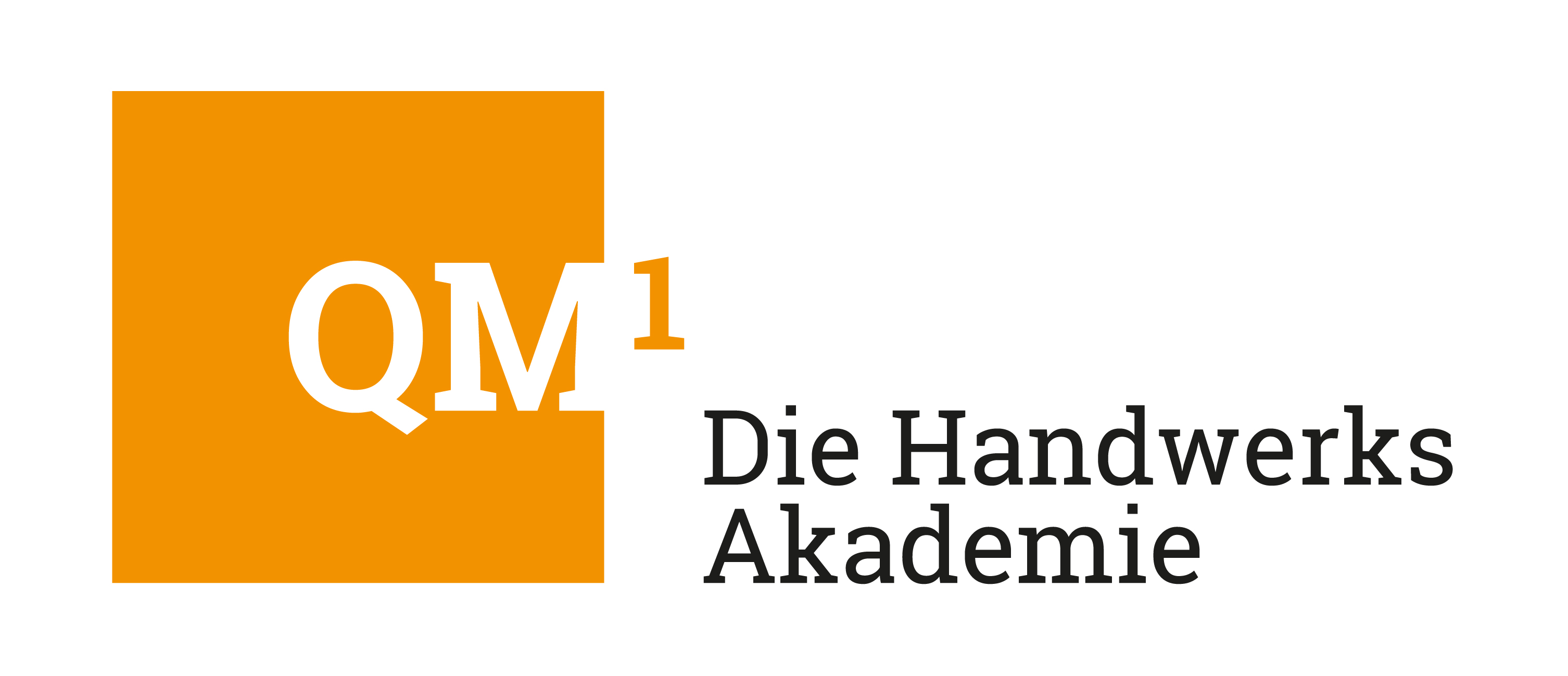 